5.B  Matematika Červenou farbičku zakrúžkuj číslo 12. 12  2  3  4  5  0  12  2  3  4  5  0  12  2  3  4  5  0  12  2  3  4  5  0   Porovnaj čísla	4	5				12	1				13	4	5	10				12	0				0	3	6	14				0	12				4	10 Prepíš čislice10___________________________________________11, 12_____________________________________13,14,15______________________________________Doplň číselný rad																					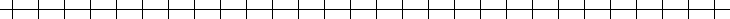 20		 				         10                                                        0     PorovnajSlovenský jazykČítaj pekne pomaly.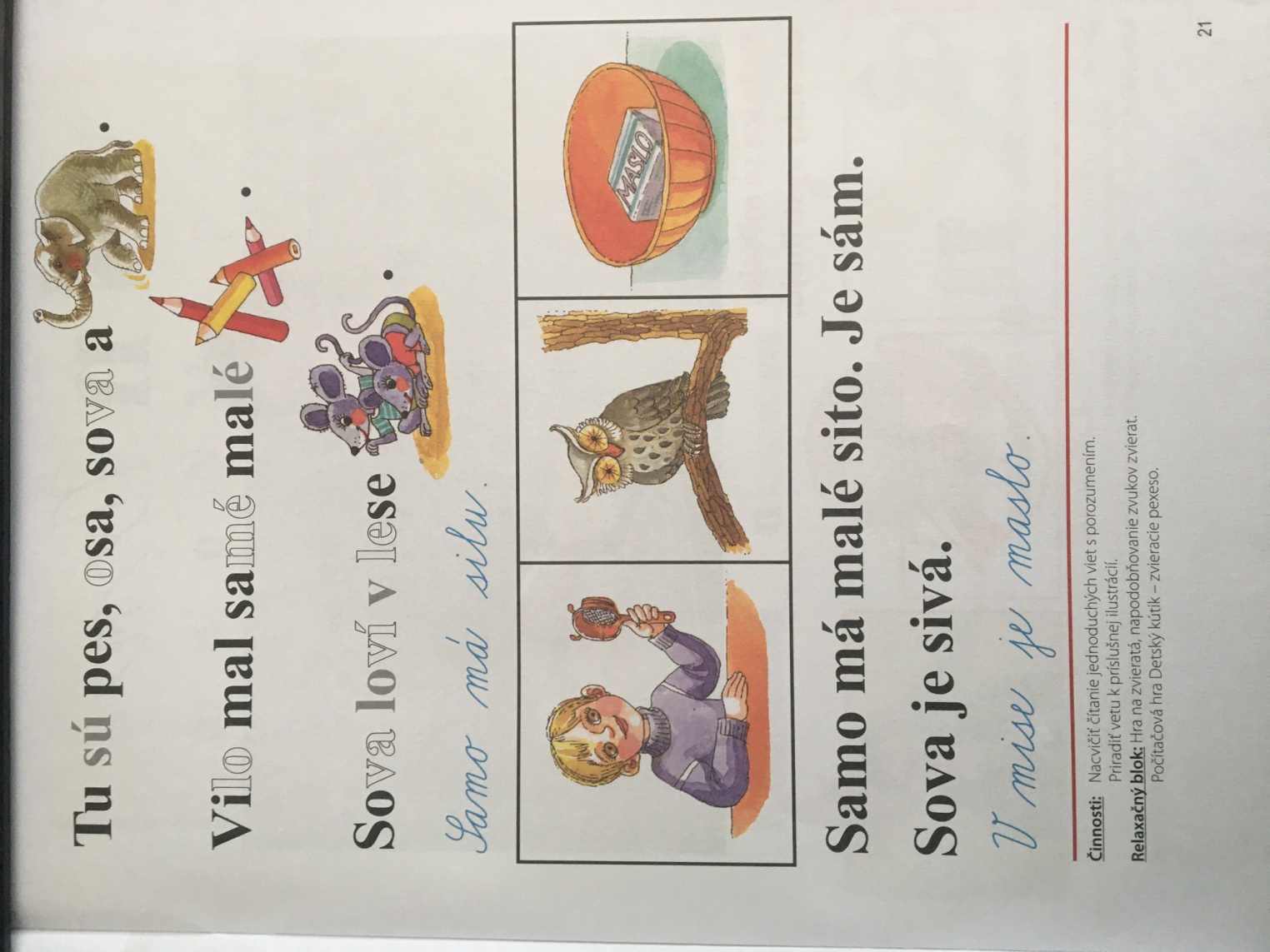 Prepíš 1. a 2. vetu1.2.Slovenský jazyk- opakujeme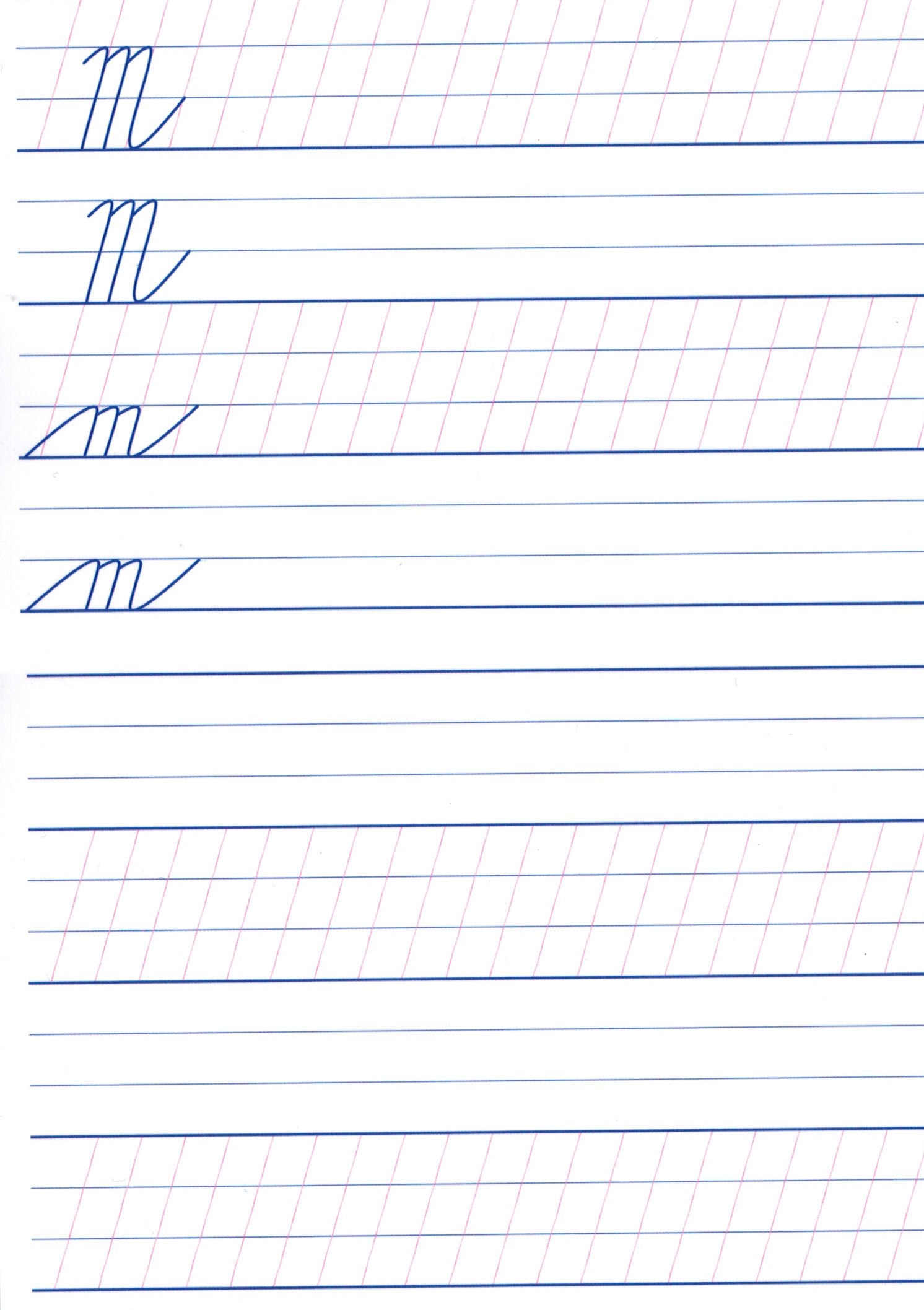 3+7=2+6=5+3=10+9=5+12=14+5=10-4=9-7=18-8=13-  10=19-  7=18-4=10+=15+10=1118-=8-2=10<8>3<95988402<5>8<489309